1º passo: Acesse o site: http://npd.uem.br/sgipos2º passo:Escolha o nível clicando nas abas: Especializações, Mestrados, Doutorados e Residências.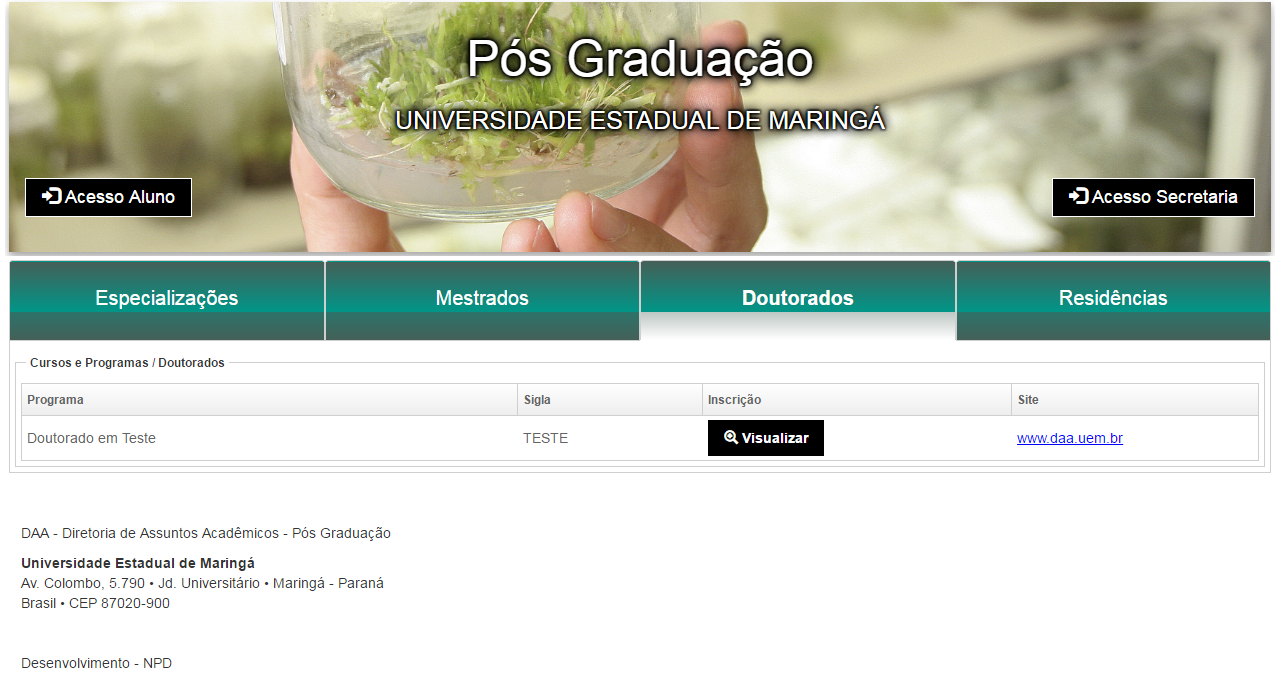 3º passo:- Escolha a guia  Mestrado  - Navegue até o Programa de Pós-graduação em Engenharia de Alimentos- Em “Inscrições”, clique em 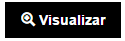 4º passo:- Clique em “+inscrição”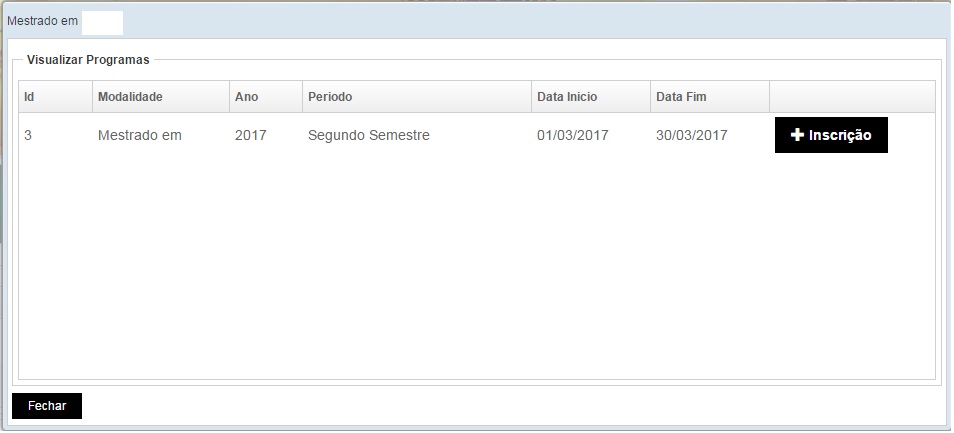 5º passo- Após a leitura das “instruções” e “edital”, selecione a caixa para concordar com os termos do edital.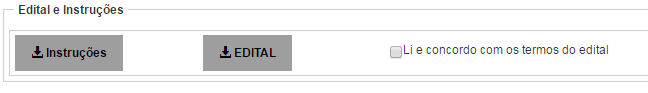 - em seguida, selecione a nacionalidade e clique em “Próximo”.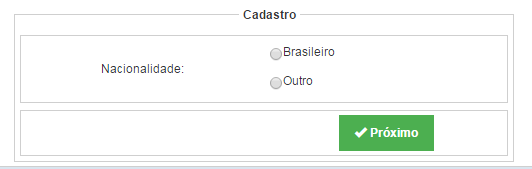 6º passo- digite o CPF e clique em “verificar”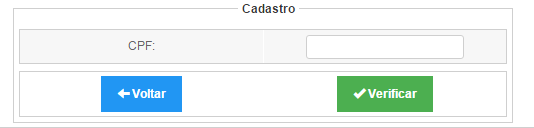 6º passo- Preencher todos os dados solicitados e clique em “gravar”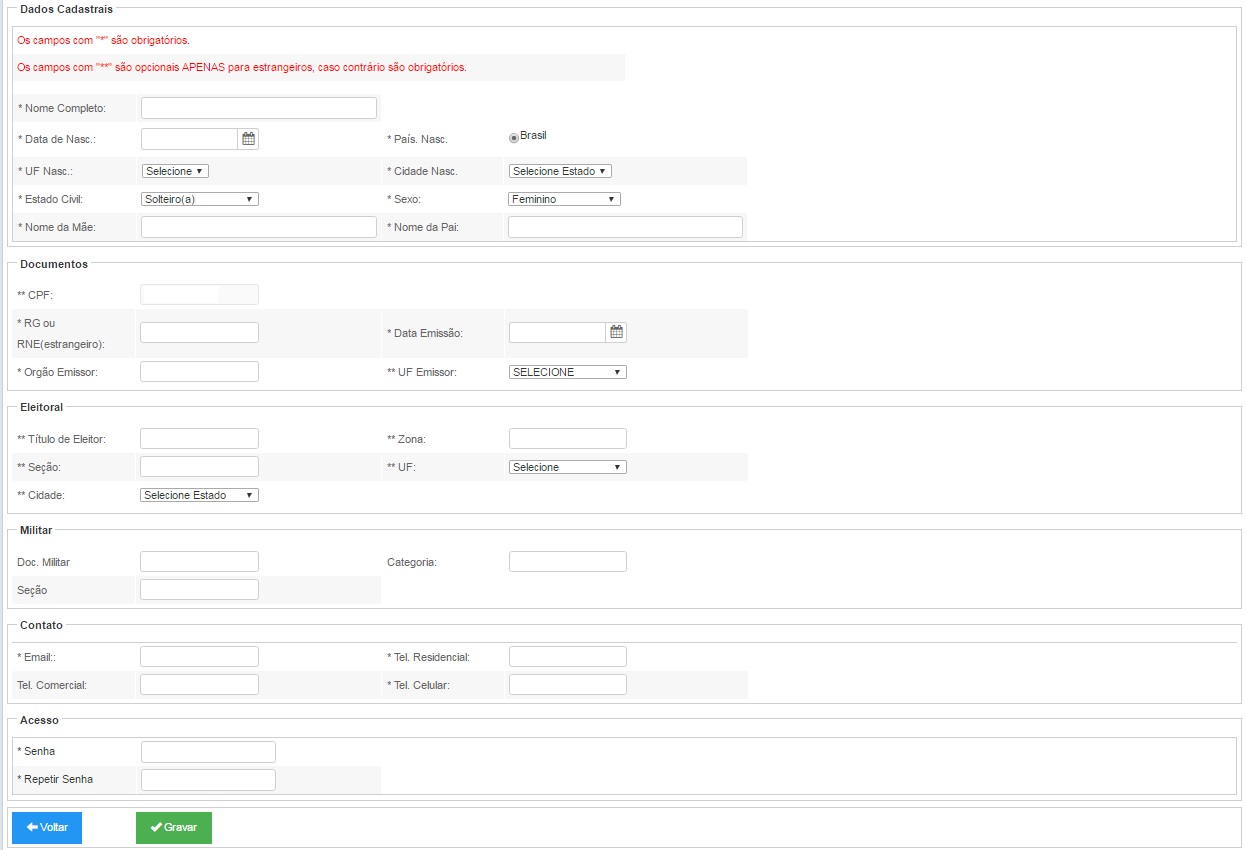 - Após preencher todos os dados, aparecerá a seguinte mensagem: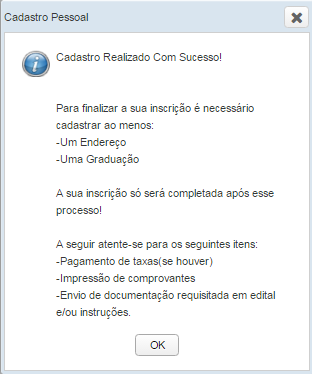 7º passoNa caixa de “informações Candidato”, clique em “OK”.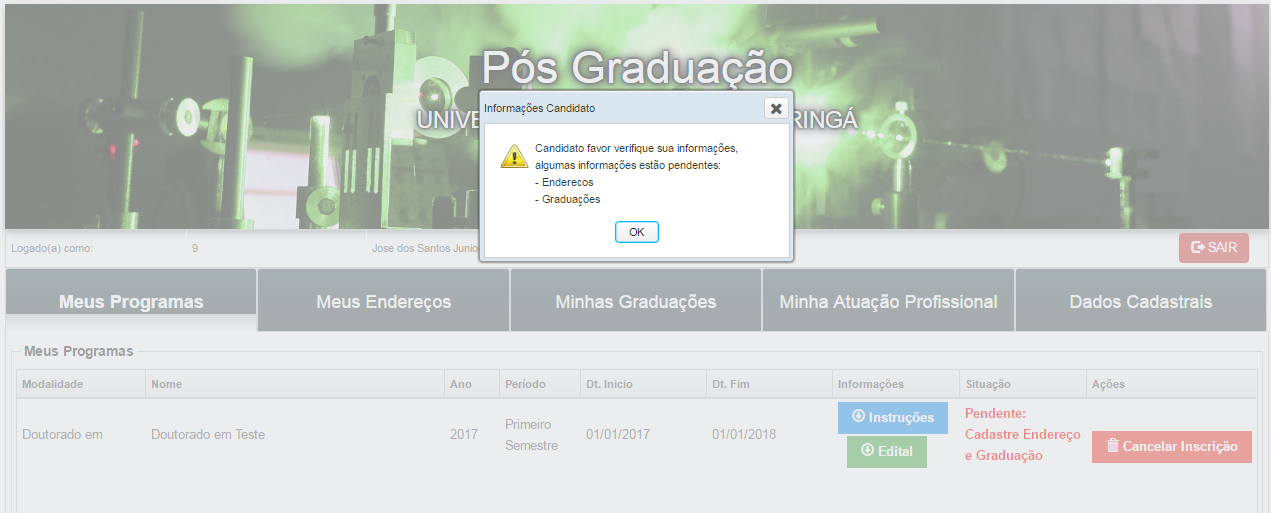 8º passo- Clique na aba “Meus Endereços” em seguida clique em “+ Adicionar Endereço”.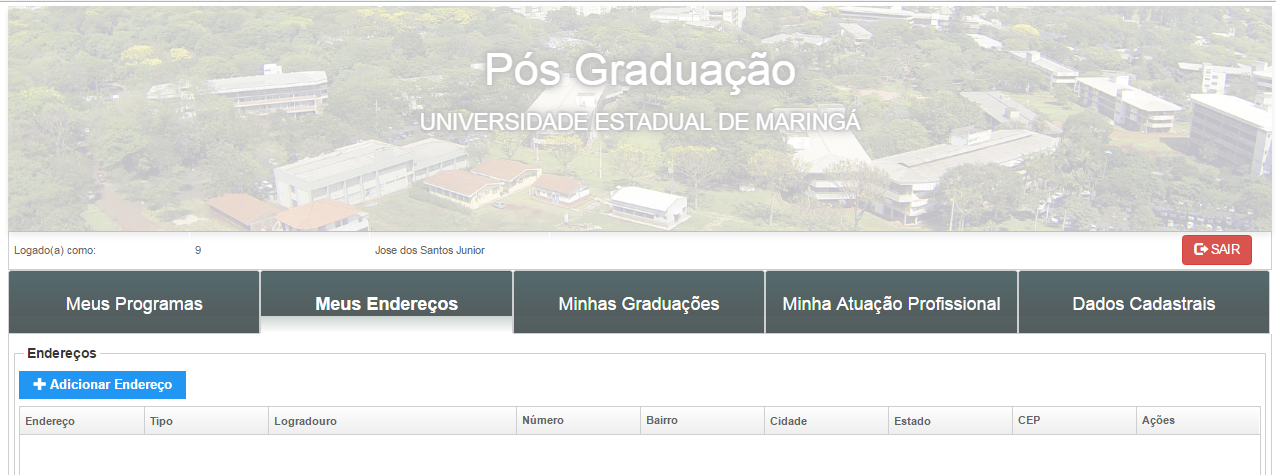 - Preencher todos os campos solicitados na tela “Cadastrar Endereço”, em seguida, clique em “Salvar”.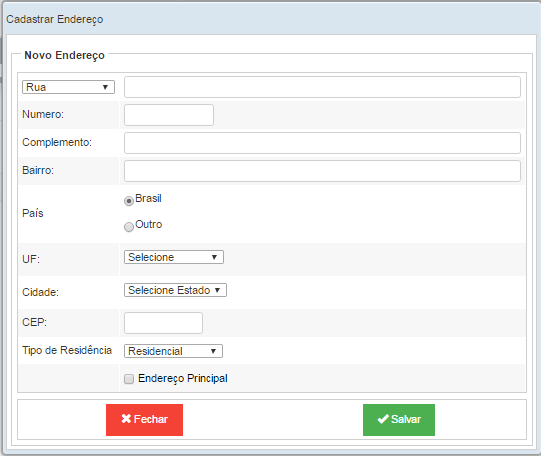 - Aparecerá uma mensagem de confirmação, clique em “OK”.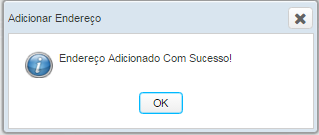 - Para Editar o endereço, clique em “Editar”. Para excluir o endereço, clique em “Excluir”.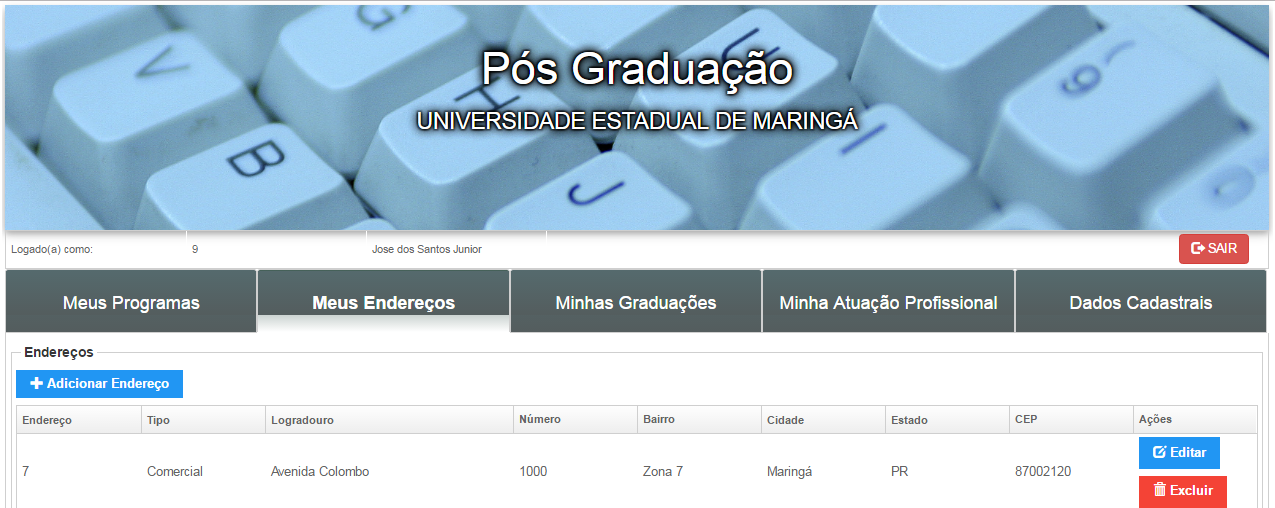 9º passo- Clique na aba “Minhas Graduações”, em seguida, clique em “+ Adicionar Graduação”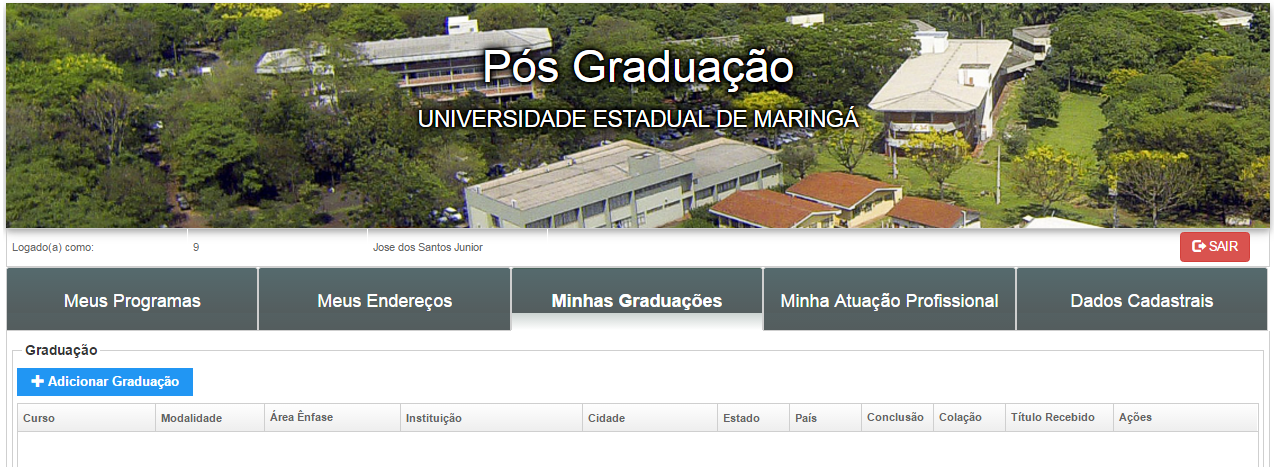 - Preencha todos os campos solicitados na tela “Cadastrar Graduação” e clique em “Salvar”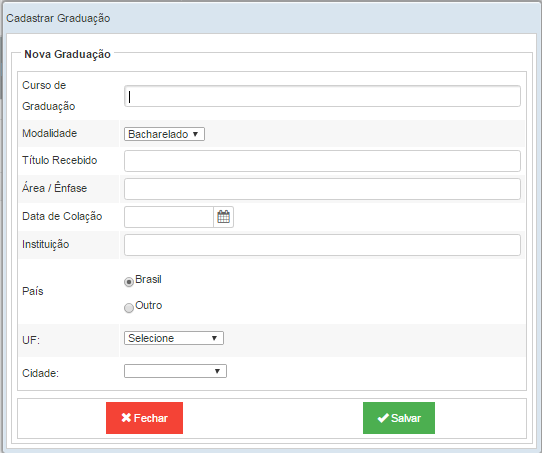 - Aparecerá uma mensagem de confirmação, clique em “OK”.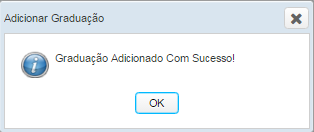 - Para Editar a graduação, clique em “Editar”. Para excluir, clique em “Excluir”.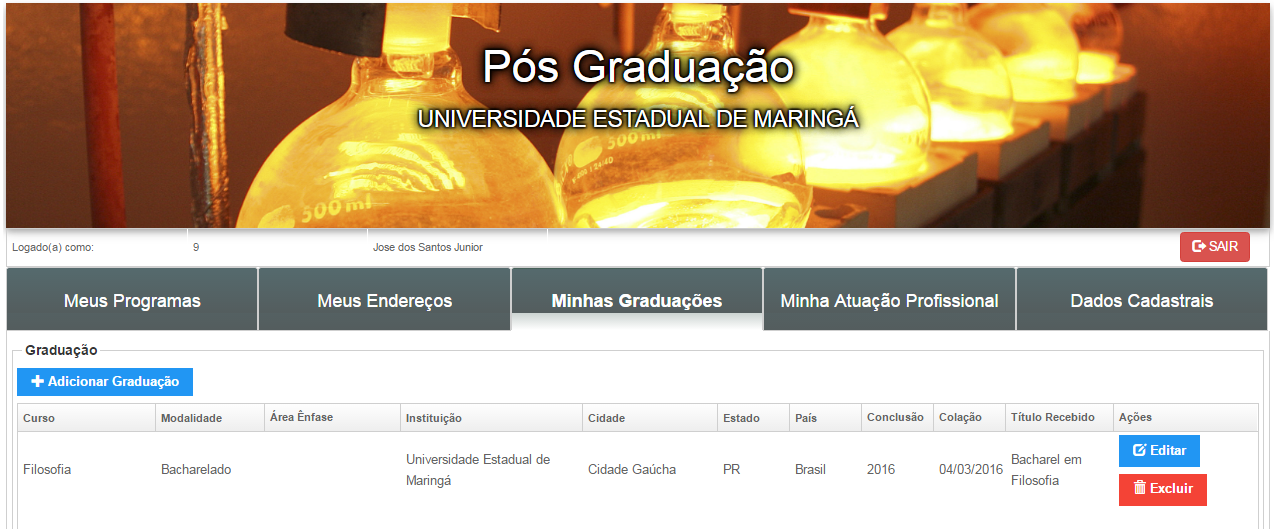 10º passo- Clique na aba “Minha Atuação Profissional”, em seguida, clique em “+ Adicionar Atuação Profissional”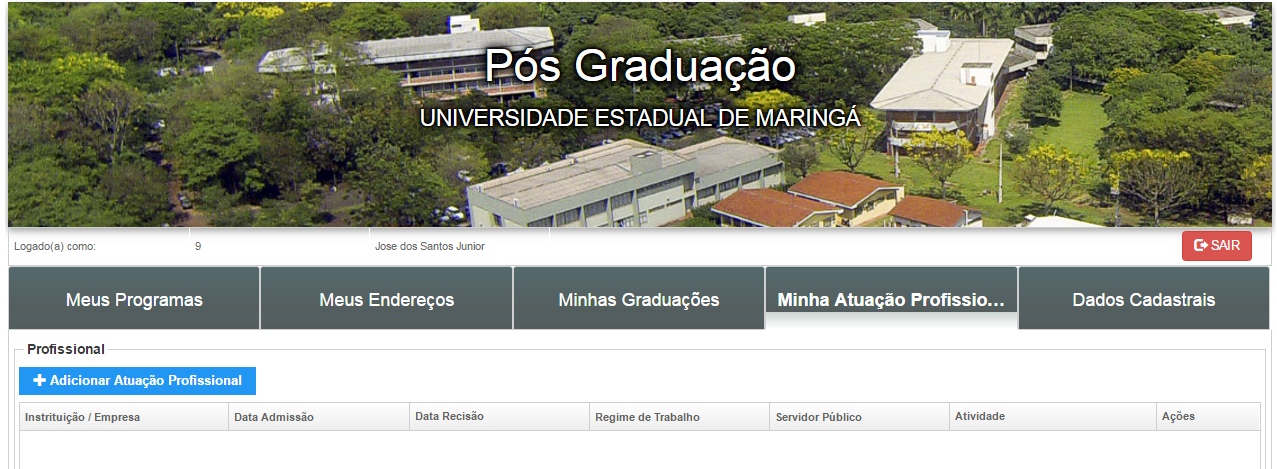 - Preencha todos os campos solicitados na tela “Cadastrar Atuação Profissional” e clique em “Salvar”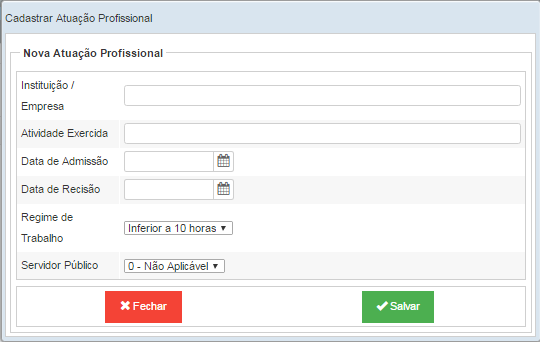 - Aparecerá uma mensagem de confirmação, clique em “OK”.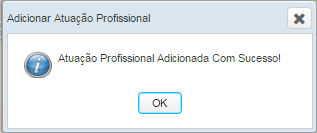 - Para Editar a Atuação Profissional, clique em “Editar”. Para excluir, clique em “Excluir”.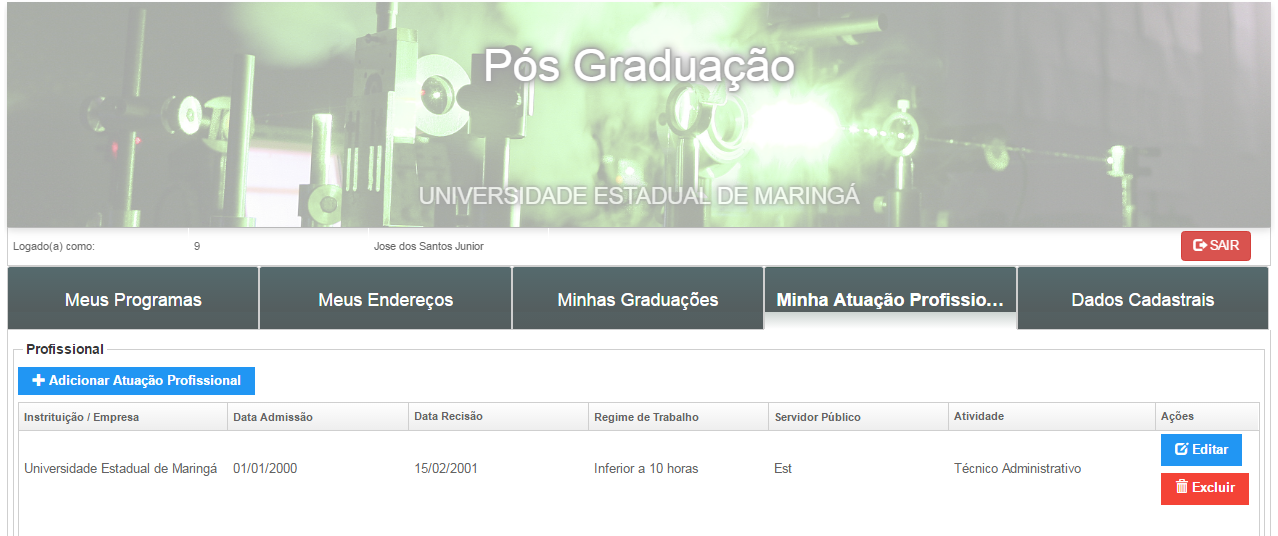 11º passo- Leia atentamente o edital.- Em caso de envio da documentação por e-mail certifique-se de que ela está legível (borrada, fora de foco).- Coloque os documentos na sequencia que é pedido no edital. Confira antes de enviar.- Clique na aba “Meus Programas”, para imprimir relatórios.- Para emitir a Ficha de Inscrição, clique em “Ficha de Inscrição”.- Para emitir o Comprovante de Inscrição, clique em “Comprovante de Inscrição”.- Para emitir Etiqueta de Endereçamento, clique em “Etiqueta de Endereçamento”.- Para cancelar a inscrição, clique em “Cancelar inscrição”.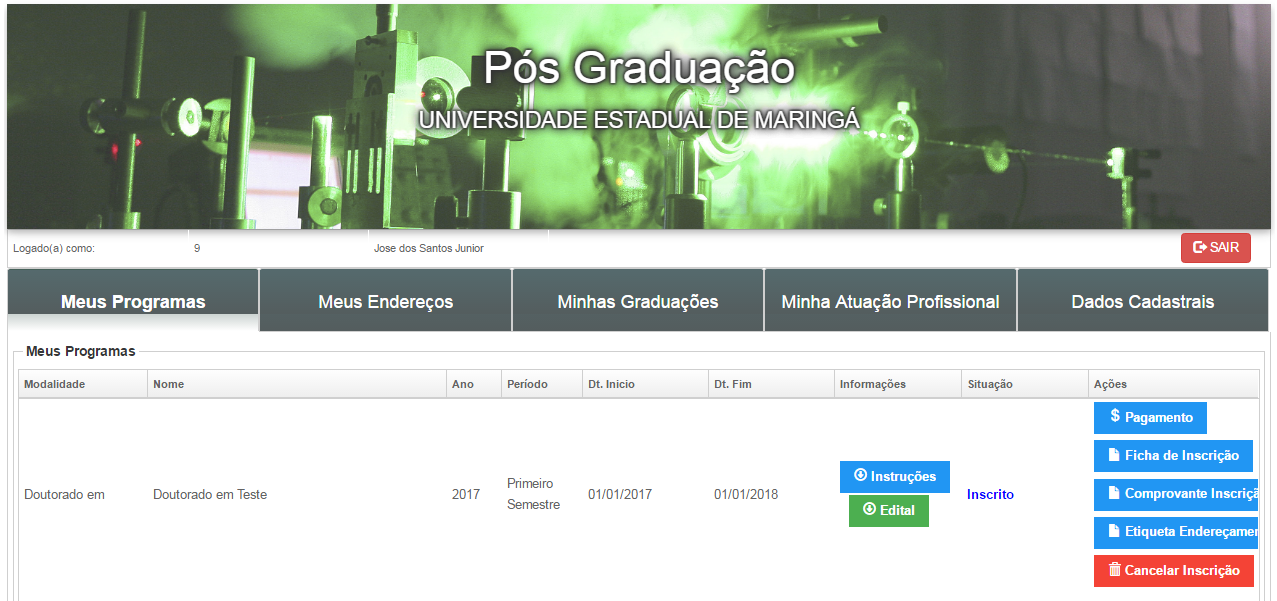 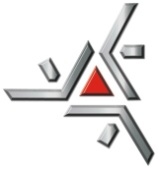 Universidade Estadual de MaringáDiretoria de Assuntos AcadêmicosSetor de Pós-GraduaçãoSGIPOS: SISTEMA DE INSCRIÇÃO ONLINETUTORIAL PARA ALUNOSSGIPOS: SISTEMA DE INSCRIÇÃO ONLINETUTORIAL PARA ALUNOS